Об утверждении графика проведения оценки эффективности использования муниципального имущества, находящегося в собственности Пучежского муниципального района, на 2022-2023 годы          Руководствуясь Федеральным законом от 06.10.2003 г. № 131-ФЗ «Об общих принципах организации местного самоуправления в Российской Федерации», постановлением администрации Пучежского муниципального района Ивановской области от 05.11.2020 г. № 415-п «Об утверждении методики оценки эффективности использования объектов недвижимого имущества, находящихся в собственности Пучежского муниципального района, в том числе, закрепленного за муниципальными предприятиями, муниципальными учреждениями, в целях реализации полномочий по оказанию имущественной поддержки самозанятым гражданам, субъектам малого и среднего предпринимательства»:Утвердить график проведения оценки эффективности использования объектов недвижимого имущества, находящегося в собственности Пучежского муниципального района   на 2022-2023 годы согласно приложению к настоящему распоряжению. Контроль за исполнением настоящего распоряжения возложить на первого заместителя  Главы  администрации  Пучежского  муниципального  района   Золоткову И.В.3. Распоряжение администрации Пучежского муниципального района Ивановской области от 09.12.2020 г. № 211-р г. «Об утверждении графика проведения оценки эффективности использования муниципального имущества, находящегося в собственности Пучежского муниципального района, на 2021-2023 годы» считать утратившим силу.Глава Пучежского муниципального района                                           И.Н. ШипковПриложениек распоряжению администрации Пучежского муниципального района                                                                                                              от 19.01.2022 г.  № 12-рГрафик проведения  оценки эффективности использования объектов недвижимого имущества, находящегося в собственности Пучежского муниципального района, на 2022-2023 годы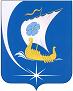 Администрация Пучежского муниципального района Ивановской областиР А С П О Р Я Ж Е Н И ЕАдминистрация Пучежского муниципального района Ивановской областиР А С П О Р Я Ж Е Н И Е                  от 19.01.2022 г.                            № 12-р           г. Пучежг. Пучеж№п/пПравообладательПредмет проверкиЦель проверкиПериод проверкиОтветственный2022 год1МДОУ детский сад № 6 «Колокольчик»недвижимое имуществооценка эффективности использования2 квартал2022Комитет экономического развития, управления муниципальным имуществом, торговли, конкурсов, аукционов2МКДОУ детский сад «Ромашка» с. Сеготьнедвижимое имуществооценка эффективности использования3 квартал2022Комитет экономического развития, управления муниципальным имуществом, торговли, конкурсов, аукционов3МДОУ детский сад № 4 «Ладушки»недвижимое имуществооценка эффективности использования3 квартал2022Комитет экономического развития, управления муниципальным имуществом, торговли, конкурсов, аукционов4МУ ДО «Пучежская детская школа искусств»недвижимое имуществооценка эффективности использования4 квартал2022Комитет экономического развития, управления муниципальным имуществом, торговли, конкурсов, аукционов2023 год1МОУ «Лицей г. Пучеж»недвижимое имуществооценка эффективности использования2 квартал2023Комитет экономического развития, управления муниципальным имуществом, торговли, конкурсов, аукционов3МКДОУ Летневский детский сад «Ладушки»недвижимое имуществооценка эффективности использования3 квартал2023Комитет экономического развития, управления муниципальным имуществом, торговли, конкурсов, аукционов4МУ «Многофункциональный центр предоставления государственных и муниципальных услуг в Пучежском муниципальном районе»недвижимое имуществооценка эффективности использования4 квартал2023Комитет экономического развития, управления муниципальным имуществом, торговли, конкурсов, аукционов5МДОУ детский сад № 1 «Ромашка»недвижимое имуществооценка эффективности использования4 квартал2023Комитет экономического развития, управления муниципальным имуществом, торговли, конкурсов, аукционов